Об образовании районной  комиссии по проведению Всероссийской переписи населения 2020 года на территории муниципального района Камышлинский Самарской областиВ  соответствии  Федеральным законом от 06.10.2003 № 131-ФЗ «Об общих принципах организации местного самоуправления в Российской Федерации», Законом Самарской области от 05.07.2010 № 75-ГД «О наделении органов местного самоуправления на территории Самарской области отдельными государственными полномочиями по подготовке и проведению Всероссийской переписи населения», распоряжением Правительства Российской Федерации от 04.11.2017 №2444-р «Об организации Всероссийской переписи населения в 2020 году», руководствуясь Уставом муниципального района Камышлинский Самарской области, в целях организации работ по подготовке и проведению Всероссийской переписи населения 2020 года на территории  муниципального района Камышлинский Самарской области Администрация муниципального района Камышлинский Самарской областиПОСТАНОВЛЯЕТ:1. Образовать районную комиссию по проведению Всероссийской переписи населения 2020 года на территории муниципального района Камышлинский Самарской области в составе согласно приложению к настоящему постановлению.2. Утвердить Состав комиссии по подготовке и проведению Всероссийской переписи населения 2020 на территории муниципального района Камышлинский согласно к приложению №1 к настоящему постановлению.3. Утвердить прилагаемое Положение о районной комиссии по проведению Всероссийской переписи населения 2020 года на территории муниципального района Камышлинский Самарской области согласно приложению №2 к настоящему постановлению.4. Контроль  за исполнением настоящего постановления  возложить на заместителя Главы муниципального района по социальным вопросам – А.М.Павлова.                                                                                                   5. Опубликовать настоящее постановление в газете «Камышлинские известия».      6. Разместить настоящее постановление на официальном сайте Администрации муниципального района Камышлинский Самарской области в сети Интернет.7.  Настоящее постановление вступает в силу после его официального опубликования.Гильманова, 33238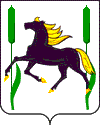 АДМИНИСТРАЦИЯмуниципального района КамышлинскийСамарской областиПОСТАНОВЛЕНИЕ26.06.2019 № 233Глава муниципального района    Р. К. Багаутдинов